ТЕРРИТОРИАЛЬНАЯ ИЗБИРАТЕЛЬНАЯ КОМИССИЯ
ГОРОДА УССУРИЙСКА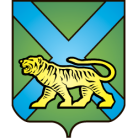 РЕШЕНИЕг. Уссурийск
О предложении кандидатур для исключения из резерва составов участковых комиссий Приморского края В связи с изменением сведений о кандидатурах, включенных в резерв составов участковых комиссий Приморского края избирательных участков с № 2801 по № 2869, в соответствии с пунктом 5.1 статьи 27 Федерального закона «Об основных гарантиях избирательных прав и права на участие в референдуме граждан Российской Федерации» территориальная избирательная комиссия города УссурийскаРЕШИЛА:1. Предложить Избирательной комиссии Приморского края исключить из резерва составов участковых комиссий Приморского края избирательных участков с № 2801 по № 2869 Кривоногова Андрея Олеговича в связи с неснятой и не погашенной судимостью.2. Настоящее решение направить в Избирательную комиссию Приморского края.Председатель комиссии						Т.И. ОвчинниковаСекретарь заседания							          Н.А. Ферман18 марта 2015 года                        № 749/120